FIFTY-FIRST REGULAR SESSION 	OEA/Ser.PNovember 10 to 12, 2021	AG/CG/doc.1/21 (LI-O/21) rev. 1Guatemala City, Guatemala	11 November 2021VIRTUAL	Original: SpanishMETHODOLOGY FOR NEGOTIATION OF DRAFT RESOLUTIONS 
IN THE GENERAL COMMITTEE (Approved by the General Committee at the virtual meeting held on November 11, 2021)Considering the limited time available to consider the documents assigned to the General Committee and in order to move forward as efficiently as possible, the Chair presents the following proposed methodology:The intention is to concentrate only on the pending paragraphs in draft resolution “Promotion and Protection of Human Rights.”To expedite the negotiations, the Chair will not read the texts of the paragraphs, inasmuch as they have already been published and are available to delegations. The Chair will only indicate the topic, the page number, and the number of the paragraph under consideration.The Chair also kindly requests that delegations refrain from giving speeches and restrict themselves, to the extent possible, to putting forward concrete proposals that can be incorporated into the texts to be negotiated. In this regard, the Chair proposes that general statements setting out positions that States wish to make public be delivered to the Secretariat for distribution as informative documents. The presentation of such positions can be announced in the meeting.Likewise, the Chair requests that support for paragraphs be expressed tacitly; i.e., if there are no comments, it will be understood that delegations support the paragraph. The intention is that requests to speak will be made by those delegations that wish to put forward concrete proposals for paragraphs on which they are unable to join the consensus.If discussions on any paragraph become protracted, the Chair will propose that delegations meet in informal consultations to reach consensus.In the interests of handling proposals through a single channel, the Chair kindly suggests that delegations upload to the Kudo chatroom any new proposals that they may wish to present during the discussion of the draft resolutions. This will facilitate the translation, distribution, and consideration of those proposals.If, in addition to the chatroom, delegations wish to send proposals by e-mail, they are kindly asked to send them to the Secretariat at the following addresses: inavarro@oas.org and jgsalazar@oas.org. At the end of the time allotted for the work of the General Committee, the draft resolutions will be submitted for the Plenary to consider for adoption. Finally, I would like to stress the need to begin our meetings on time. The Chair will begin and conclude General Committee meetings according to the established timetable. 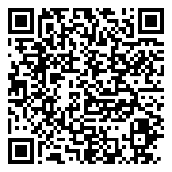 